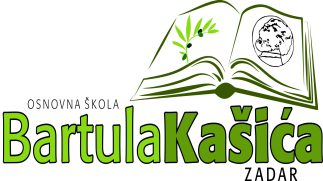 REPUBLIKA HRVATSKAOŠ BARTULA KAŠIĆA Bribirski prilaz 2 ,23 000 ZadarTel:023/321 -397  Fax:023/323-620Email: ured@os-bkasica-zadar.skole.hrKLASA:007-04/23-02/01URBROJ: 2198-1-1-23-01Zadar, 2.siječnja 2023.g.POZIV članovima ŠOPozivam Vas na 18. sjednicu Školskog odbora koja će se održati sutra dana           3. siječnja 2023. u elektronskim putem u periodu od 09,00 – 15,00 sati (hitan saziv)Predlažem slijedeći:D N E V N I   R E D :Usvajanje zapisnika sa prethodne sjedniceDavanje prethodne suglasnosti za zapošljavanje:Učitelja/ice razredne nastave na neodređeno puno radno vrijeme Učitelja/ice hrvatskog jezika na određeno nepuno radno vrijeme3. Razmatranje prijedloga o donošenju Plana nabave za 2023. godinu                                                                                           Predsjednica ŠO:                                                                                Elza Nadarević BaričićDostaviti: Elza Nadarević BaričićAnita Dukić Josip KvartučAna Rücker Matea BakmazBernarda Kamber Krešimir Mijić                Katica Skukan,ravnateljicaOglasna ploča ŠkolePismohrana